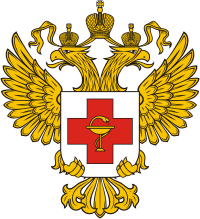 Министерство здравоохранения Российской ФедерацииФедеральное государственное бюджетное образовательное учреждение высшего образования 
«Самарский государственный медицинский университет», Самарский хирургический центр координации органного донорства, 
443099 Самара, ул. Чапаевская, 89ПАСПОРТ БЕЗОПАСНОСТИ БИОЛОГИЧЕСКОГО МАТЕРИАЛАНаименование донорского материала: _________________________________________________________________Идентификационный номер паспорта органа: ____________________________________________________________Наименование медицинского учреждения, получателя донорского органа: _____________________________________________________________________________________________________________________________________Донорский материал передается безвозмездно, в соответствии с действующим законодательством, отправляется с целью выполнения срочной трансплантации пациенту по жизненным показаниям. Просим всех ответственных должностных лиц оказать максимальное содействие в беспрепятственной его перевозке.Маршрут транспортировки:Транспортируемый биологический материал, подвергнут инфекционному (вирусологическому и бактериологическому) исследованию и инфекционной опасности не представляет. Результаты исследования:В соответствии с п.60 приказа Минтранса России от 25.07.2007 N 104 «Об утверждении Правил проведения предполетного и послеполетного досмотров», в пассажирском салоне воздушного судна разрешается перевозить органы и ткани человека, кровь и ее компоненты, образцы биологических материалов человека, предназначенные для лечебно-диагностических целей, в том числе для гемотрансфузии или трансплантации (далее - биологические материалы). Досмотр биологических материалов осуществляется без вскрытия упаковки, визуально с проверкой документов, предусмотренных международными договорами Российской Федерации, в том числе актами, составляющими право Евразийского экономического союза, и (или) законодательством Российской Федерации, устанавливающими порядок перевозки биологических материалов, а при наличии подозрений, указывающих на нахождение в них предметов, запрещенных к перевозке, - без вскрытия упаковки ручным (контактным) методом.Биологический материал герметично упакован в соответствии с международными требованиями IATA и UNOS в тройные стерильные пакеты, содержит лекарственный препарат «Кустодиол». Транспортируется в изотермическом контейнере со льдом (Раствор NaCl 0,9% - 500 мл. № 4).Транспортировка биологического материала на борту самолета регулярных гражданских авиалиний и пассажирским автотранспортом безопасна для окружающих пассажиров.   Биологический материал транспортируется в сопровождении следующих лиц:В пакет документов прилагаются: копия паспорта трансплантата, акт приема-передачи, копии исследований об инфекционной безопасности.Телефоны (846) 276-77-80, 276-78-24. http://transpl.samsmu.netПункт отправкиТранзитный пунктПункт назначенияНаименование аэропортаРейс №ДатаВремяВозбудитель инфекцииРезультатДатаВИЧВирус гепатита ВВирус гепатита СВозбудитель сифилисаМесто работыДолжностьФИОРуководитель Самарского хирургического центра координации органного донорства Клиник ФГБОУ ВО СамГМУ Минздрава России, главный внештатный специалист – трансплантолог Самарской областиА.А. Миронов